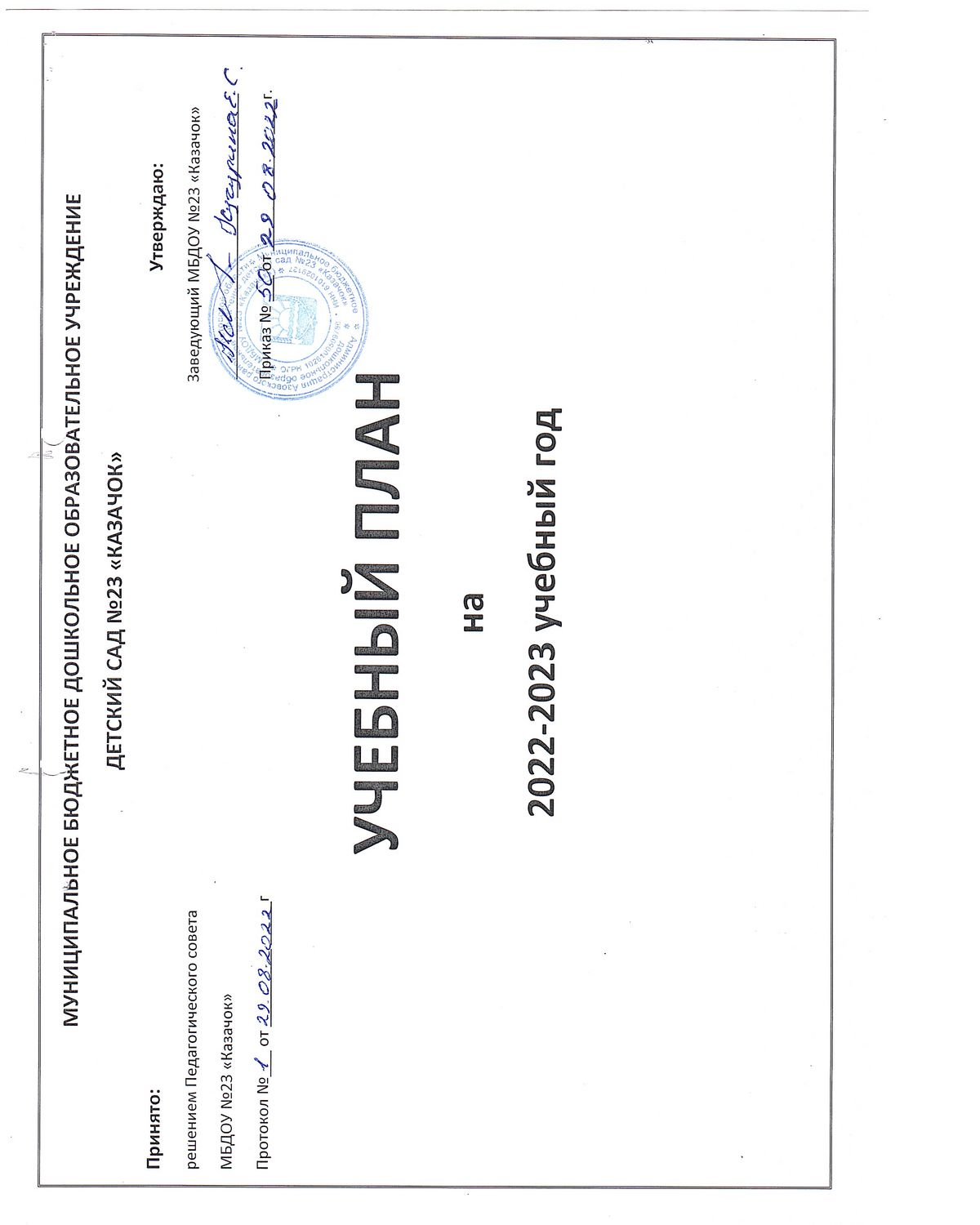 Пояснительная записка к учебному плану на 2022-2023 учебный год       Муниципальное бюджетное дошкольное образовательное учреждение детский сад № 23 «Казачок» третьей категории осуществляет деятельность по общеобразовательной программе МБДОУ, составленной на основе примерной основной общеобразовательной программы дошкольного образования «От рождения до школы» под редакцией Н.Е. Вераксы, Т.С.Комаровой, А.М.Васильевой, (2015г.). Учебный план разработан в соответствии со следующими нормативными документами: • Федеральным законом «Об образовании в Российской Федерации» от 29.12.2012г. № 273-ФЗ • Федеральным законом от 31.07.2020 г. № 304-ФЗ «О внесении изменений в Федеральный закон «Об образовании в Российской Федерации» по вопросам воспитания обучающихся • Приказом Министерства образования и науки Российской Федерации от 30.08.2013 № 1014 «Об утверждении порядка организации и осуществления образовательной деятельности по основным общеобразовательным программам - образовательным программам дошкольного образования» • Федеральным государственным образовательным стандартом дошкольного образования. Приказ Министерства образования и науки Российской Федерации от 17 октября 2013 г. № 1155 • Письмом «Комментарии к ФГОС дошкольного образования» Министерства образования и науки Российской Федерации от 28.02.2014 г. № 08-249 • Санитарно - эпидемиологическими правилами и нормативами СанПиН 2.4.1.3049-13 «Санитарно-эпидемиологические требования к устройству, содержанию и организации режима работы дошкольных образовательных учреждений», утвержденными постановлением Главного государственного санитарного врача РФ от 15.05.2013 N 26 (Зарегистрировано в Минюсте России 29.05.2013 N 28564) • Письмом Министерства образования Российской Федерации от 14.03.2000 № 65/2316 «О гигиенических требованиях к максимальной нагрузке на детей дошкольного возраста в организованных формах обучения»; . •Уставом МБДОУ №23 «Казачок» Основными задачами учебного плана являются: 1. Регулирование объема образовательной нагрузки. 2. Реализация федерального образовательного стандарта дошкольного образования. 3. Обеспечение углубленной работы по приоритетному направлению деятельности ДОУ.    Учебный план определяет организацию воспитательно-образовательного процесса в учреждении и структуру общеобразовательной программы дошкольного образования, реализуемой в МБДОУ, преемственность, соответствие реальному времени, четкая осознанность. Основная образовательная программа МБДОУ реализуется в сочетании с парциальными программами: - «Основы безопасности детей дошкольного возраста» Р.Б. Стеркиной, О.Л. Князевой, Н.Н.Авдеевой; - «Юный эколог» программа экологического воспитания детей автор Николаева С.Н. – «Развитие речи детей», автор Ушакова О.С – «Приобщение детей к истокам русской народной культуры» программа духовно-нравственного воспитания детей, автор Князева О.Л.: - региональной программе «Родники Дона» под редакцией Р.М. Чумичевой, О.Л. Ведмедь, Н.А. Платохиной, 2011 г. и программе «Азовские родники Дона» под редакцией Л.В. Музыченко 2011 г. В структуре учебного плана выделяются инвариативная и вариативная части. Инвариативная часть обеспечивает выполнение обязательной части основной общеобразовательной программы дошкольного образования МБДОУ №23. Вариативная часть учебного плана, формируемая участниками образовательных отношений ДОУ, обеспечивает вариативность образования.             Учебный день делится на 3 блока:   1) образовательный блок 1 половины дня включает в себя: - совместную деятельность воспитателя и детей; - свободную самостоятельную деятельность детей.  2) непосредственно образовательная деятельность – организованное обучение (в соответствии с сеткой занятий) 3) образовательный блок 2 половины дня включает в себя:       - индивидуальную коррекционную работу;       - совместную деятельность воспитателя и детей по различным направлениям (в соответствии с расписанием занятий совместной деятельности воспитателя и детей вне занятий)      - самостоятельную деятельность ребенка.   Организация деятельности взрослых и детей по реализации и освоению Программы осуществляется в двух основных моделях организации образовательного процесса – совместной деятельности взрослого и детей и самостоятельной деятельности детей.     Решение образовательных задач в рамках первой модели – совместной деятельности взрослого и детей - осуществляется как в виде непосредственно образовательной деятельности (не сопряженной с одновременным выполнением педагогами функций по присмотру и уходу за детьми), так и в виде образовательной деятельности, осуществляемой в ходе режимных моментов (решение образовательных задач сопряжено с одновременным выполнением функций по присмотру и уходу за детьми – утренним приемом детей, прогулкой, подготовкой ко сну, организацией питания и др.).  Непосредственно образовательная деятельность реализуется через организацию различных видов детской деятельности (игровой, двигательной, познавательно-исследовательской, коммуникативной, продуктивной, музыкально-художественной, трудовой, а также чтения художественной литературы) или их интеграцию с использованием разнообразных форм и методов работы, выбор которых осуществляется педагогами самостоятельно в зависимости от контингента детей, уровня освоения Программы и решения конкретных образовательных задач. Объем самостоятельной деятельности как свободной деятельности воспитанников в условиях созданной педагогами предметно- развивающей образовательной среды по каждой образовательной области не определяется. Общий объем самостоятельной деятельности детей - 3-4 часа в день для всех возрастных групп. В течение двух недель в сентябре (до образовательной работы) и мае (после образовательной работы) проводится комплексная психолого-педагогическая диагностика как адекватная форма оценивания результатов освоения Программы детьми дошкольного возраста. В соответствии с базовой программой воспитатель может варьировать место занятий в педагогическом процессе, интегрировать содержание различных видов занятий в зависимости от поставленных целей и задач обучения и воспитания, их место в образовательном процессе; сокращать количество регламентированных занятий, заменяя их другими формами обученияВ 2022-2023 г. в МБДОУ №23 функционирует 1 общеобразовательная группа в соответствии с возрастными нормами:Объем учебной нагрузки в течение недели соответствует санитарно-эпидемиологическим требованиям к устройству, содержанию и организации режима работы в дошкольных образовательных учреждениях «Санитарно – эпидемиологические правила и нормативы СанПиН 2.4.1.3049-13.                   Продолжительность непосредственно образовательной деятельности воспитанников составляет:    Учебная нагрузка определена с учетом необходимого требования – соблюдение минимального количества занятий на изучение каждой образовательной деятельности. При проведении образовательной деятельности учитываются индивидуальные особенности детей. При малейших признаках утомления следует смена деятельности на более подвижную, которая дает возможность сбросить физическое напряжение.         Ведущей деятельностью является игра и общение, поэтому они строятся на игровой мотивации, непринужденного общения, экспериментально – поисковой деятельности.         В летний период занятия не проводятся. В это время увеличивается продолжительность прогулок, а также спортивные и подвижные игры, спортивные праздники, экскурсии и др. Формы работы с детьми, осуществляемые в МБДОУ: - организованная образовательная деятельность; -образовательная деятельность в ходе режимных моментов; - самостоятельная деятельность детей; -совместная (кружковая) деятельность; -взаимодействие с семьями детей по реализации основной общеобразовательной программы дошкольного образования.        Социально-коммуникативное развитие направлено на усвоение норм и ценностей, принятых в обществе, включая моральные и нравственные ценности; развитие общения и взаимодействия ребёнка с взрослыми и сверстниками; становление самостоятельности, целенаправленности и саморегуляции собственных действий; развитие социального и эмоционального интеллекта, эмоциональной отзывчивости, сопереживания, формирование готовности к совместной деятельности со сверстниками, формирование уважительного отношения и чувства принадлежности к своей семье и к сообществу детей и взрослых в Организации; формирование позитивных установок к различным видам труда и творчества; формирование основ безопасного поведения в быту, социуме, природе.     Познавательное развитие предполагает развитие интересов детей, любознательности и познавательной мотивации; формирование познавательных действий, становление сознания; развитие воображения и творческой активности; формирование первичных представлений о себе, других людях, объектах окружающего мира, о свойствах и отношениях объектов окружающего мира, (форме, цвете, размере, материале, звучании, ритме, темпе, количестве, числе, части и целом, пространстве и времени, движении и покое, причинах и следствиях и др.), о малой родине и Отечестве, представлений о социокультурных ценностях нашего народа, об отечественных традициях и праздниках, о планете Земля как общем доме людей, об особенностях её природы, многообразии стран и народов мира.     Речевое развитие включает владение речью как средством общения и культуры; обогащение активного словаря; развитие связной, грамматически правильной диалогической и монологической речи; развитие речевого творчества; развитие звуковой и культуры речи, фонематического слуха; знакомство с книжной культурой, детской литературой, понимание на слух текстов различных жанров детской литературы; формирование звуковой аналитико-синтетической активности как предпосылки обучения грамоте.      Художественно-эстетическое развитие предполагает развитие предпосылок ценностно-смыслового восприятия и понимания произведений искусства (словесного, музыкального, изобразительного), мира, природы; становление эстетического отношения к окружающему миру; формирование элементарных представлений о видах искусства; восприятие музыки, художественной литературы, фольклора; стимулирование сопереживания персонажам художественных произведений; реализацию самостоятельной творческой деятельности детей (изобразительной, конструктивно-модельной, музыкальной, и др.).   Физическое развитие включает приобретение опыта в следующих видах деятельности детей: двигательной, в том числе связанной с выполнением упражнений, направленных на развитие таких физических качеств, как координация и гибкость; способствующих правильному формированию опорно-двигательной системы организма, развитию равновесия, координации движения, крупной и мелкой моторики обеих рук, а также с правильным, не наносящем ущерба организму, выполнением основных движений (ходьба, бег, мягкие прыжки, повороты в обе стороны), формирование начальных представлений о некоторых видах, спорта, овладение подвижными играми с правилами; становление целенаправленности и саморегуляции в двигательной сфере; становление ценностей здорового образа жизни, овладение его элементарными нормами и правилами (в питании, двигательном режиме, закаливании, при формировании полезных привычек и др Количество организованной образовательной деятельности (ООД) для каждой возрастной группы определено в соответствии с требованиями СанПин 2.4.1.3049 -13Объем непосредственно-образовательной деятельности в группах                                       Сетка комплексного планирования организационных видов детской деятельности в младшей возрастной группе                                                     Сетка комплексного планирования организационных видов детской деятельности средней возрастной группы                                                Сетка комплексного планирования организационных видов детской деятельности старшей возрастной группы Сетка комплексного планирования организационных видов детской деятельности в подготовительной возрастной группыРежим дня в младшей возрастной группеРежим дня в средней-подготовительной возрастной группе Разновозростная группа2,5-6 лет16Возраст Максимально-допустимый объем нагрузки Продолжительность НОД в первой половине дняМаксимально-допустимый объем нагрузки Продолжительность НОД во второй половине дняПерерывы между периодами НОД1.5-3 года 8-10 минут Не более 10 минут Допускается осуществлять ОД на игровой площадке во время прогулки8-10 минут Не более 10 минут Допускается осуществлять ОД на игровой площадке во время прогулкиОбязательны Не менее 10 минут3-4 года Не более 15 минут Следует организовывать ОД, требующую повышенной познавательной активности и умственного напряжения Максимально-допустимый объем ОД – 30 минутОД может осуществляться во второй половине дня после дневного сна, ее продолжительность не более 15 минутОбязательны Не менее 10 минут4-5 лет Не более 20 минут Максимально-допустимый объем ОД – 30 минут Следует организовывать ОД, требующую повышенной познавательной активности и умственного напряженияОД может осуществляться во второй половине дня после дневного сна, ее продолжительность не более 20 минутОбязательны Не менее 10 минут5-6 лет Не более 25 минут Максимально-допустимый объем ОД – 45 минут Следует организовывать ОД, требующую повышенной познавательной активности и умственного напряженияОД может осуществляться во второй половине дня после дневного сна, ее продолжительность не более 25 минутОбязательны Не менее 10 минут6-7 лет Не более 30 минут Максимально-допустимый объем ОД – 1.5 часа Следует организовывать ОД, требующую повышенной познавательной активности и умственного напряженияОД может осуществляться во второй половине дня после дневного сна, ее продолжительность не более 30 минутОбязательны Не менее 10 минутОрганизованная образовательная деятельностьОрганизованная образовательная деятельностьОрганизованная образовательная деятельностьОрганизованная образовательная деятельностьОрганизованная образовательная деятельностьБазовый вид деятельностиРазновозрастная группаРазновозрастная группаРазновозрастная группаРазновозрастная группаБазовый вид деятельностиМладшая возрастная группаСредняя возрастная группаСтаршая возрастная группаПодготовительная возрастная группаФизическая культура в помещении 2 раза в неделю2 раза в неделю2 раза в неделю2 раза в неделюФизическая культура на прогулке 1 раз в неделю1 раз в неделю1 раз в неделю1 раз в неделюОзнакомление с окружающим 1 раз в неделю1 раз в неделю1 раз в неделю1 раз в неделюФЭМП 1 раз в неделю1 раз в неделю1 раз в неделю2 раз в неделюРазвитие речи 1 раз в неделю1 раз в неделю2 раза в неделю2 раза в неделюРисование 1 раз в неделю1 раз в неделю2 раза в неделю2 раза в неделюЛепка 1 раз в 2 недели1 раз в 2 недели1 раз в 2 недели1 раз в 2 неделиАппликация 1 раз в 2 недели1 раз в 2 недели1 раз в 2 недели1 раз в 2 неделиМузыка 2 раза в неделю2 раза в неделю2 раза в неделю2 раза в неделюИТОГО:11 занятий в неделю11 занятий в неделю13 занятий в неделю14 занятий в неделюВзаимодействие взрослого с детьми в различных видах деятельностиВзаимодействие взрослого с детьми в различных видах деятельностиВзаимодействие взрослого с детьми в различных видах деятельностиВзаимодействие взрослого с детьми в различных видах деятельностиВзаимодействие взрослого с детьми в различных видах деятельностиЧтение художественной литературыежедневноежедневноЕжедневноЕжедневноКонструктивно-модельная деятельность 1 раз в неделю1 раз в неделю1 раз в неделю1 раз в неделюИгровая деятельностьежедневноежедневноЕжедневноЕжедневноОбщение при проведении режимных моментовежедневноежедневноЕжедневноЕжедневноДежурстваежедневноежедневноЕжедневноЕжедневноПрогулкиежедневноежедневноЕжедневноЕжедневноСамостоятельная деятельность детейСамостоятельная деятельность детейСамостоятельная деятельность детейСамостоятельная деятельность детейСамостоятельная деятельность детейСамостоятельная играежедневноежедневноЕжедневноЕжедневноПознавательно-исследовательская деятельностьежедневноежедневноЕжедневноЕжедневноСамостоятельная деятельность детей в центрах развитияежедневноежедневноЕжедневноЕжедневноЕжедневноЕжедневноЕжедневноЕжедневноЕжедневноУтренняя гимнастикаежедневноежедневноЕжедневноЕжедневноКомплексы закаливающих процедурежедневноежедневноЕжедневноЕжедневноГигиенические процедурыежедневноежедневноЕжедневноЕжедневноОбразовательная деятельностьВид образовательной деятельностиРазновозрастная группаРазновозрастная группаРазновозрастная группаРазновозрастная группаРазновозрастная группаРазновозрастная группаРазновозрастная группаРазновозрастная группаОбразовательная деятельностьВид образовательной деятельностимладшая возрастная группамладшая возрастная группаСредняя возрастная группаСредняя возрастная группаСтаршая возрастная группаСтаршая возрастная группаПодготовительная возрастная группаПодготовительная возрастная группаОбразовательная деятельностьВид образовательной деятельностинеделягоднеделягоднеделягоднеделягод«Физическое развитие»Физическая культура3108310831083108«Речевое развитие»Развитие речи136136272272«Познавательное развитие»ФЭМП136136136272«Познавательное развитие»Ознакомление с окружающим136136136136«Художественно- эстетическое развитие»Конструктивно- модельная деятельность136136136136«Художественно- эстетическое развитие»Рисование136136272272«Художественно- эстетическое развитие»Лепка0,5150,5150,5150,515«Художественно- эстетическое развитие»Аппликация0,5150,5150,5150,515«Художественно- эстетическое развитие»Музыка272272272272Продолжительность непосредственно- образовательной деятельностиПродолжительность непосредственно- образовательной деятельности15 мин20 мин25 мин25 минОбъем образовательной нагрузкиКоличество занятий11390113901346214498ПонедельникРечевое развитие                                  (Развитие речи) Худож. – эстет. развитие                                             (Музыка)  9:20-9:35 9:45-10:00ВторникПознавательное развитие.(ФЭМП)Физическое развитие.(Физическая культура)9:20-9:35 9:45-10:00СредаПознавательное развитие.(ФЦКМ)Худож. – эстетич. развитие                                           (Музыка)9:20-9:35 9:45-10:00ЧетвергХудож.- эстетич. развитие.(Лепка (аппликация))Физическое развитие(Физическая культура)9:20-9:35 9:45-10:00ПятницаХудож.- эстетич. Развитие(Рисование)2. Физическое развитие(Физическая культура)9:20-9:35 9:45-10:00неделяСредняя возрастная группавремяПонедельник1.Ознакомление с предметным и социальным окружением (с природой). 2.Физическая культура (в помещении).9.00-9.20 9.45-10.05Вторник       1. Развитие речи.       2.Музыка.9.00-9.20 9.45-10.05Среда       1. Математика.       2. Конструирование.        3. Физическая культура (на улице)9.00-9.20 9.45-10.05 10.30-10.50Четверг       1. Лепка (аппликация).       2.Физическая культура (в помещении).9.00-9.20 9.45-10.05Пятница       1. Рисование.       2.Музыка.9.00-9.20 10.05-10.35неделяСтаршая возрастная группавремяПонедельник1. .Формирование целостной картины мира. (П.р.) 2.Рисование 3.Физическая культура (в помещении).9.20-9.45 9.55-10.2010.30-10.55Вторник1. Развитие речи. 2. Музыка.9.20-9.45 9.55-10.20Среда1. Математика. 2. Конструирование. 3. Физическая культура (на улице)9.20-9.45 10.05-10.30 10.50-11.15Четверг1. Лепка (аппликация). 2. Физическая культура (в помещении).9.20-9.45 10.05-10.30Пятница	                                       1. Рисование.                           2.Ознакомление с худ. литературой. 3. Музыка9.20-9.45 9.45-10.05 10.05-10.35неделяПодготовительная группавремяПонедельник1.Формирование целостной картины мира. (П.р.) 2. Рисование (Х-Э.р.) 3. Физ. Культура (Ф.р.) 9.00-9.30 9.40-10.10 10.20-10.50Вторник1. ФЭМП(П.р.) 2. Конструирование ,ручной труд(Х-Э.р.) 3. Музыка (Х-Э.р.) 9.00-9.30 9.40-10.10                                   10.20-10.50Среда1.Развитие речи. (Р.р) 2.Рисование (Х-Э.р.) 3. Физ. Культура ( на воздухе) (Ф.р.) 9.00-9.30 9.40-10.10 10.20-10.50Четверг1ФЭМП (П.р.). 2.Лепка/Аппликация (Х-Э.р.) 3Физ. культура (Ф.р.) 9.00-9.30 9.40-10.10 10.20-10.50Пятница1. Грамота (Р.р) 2. Музыка (Х-Э.р.) 9.00-9.30 9.40-10.10Режимные моменты  ВремяПрием детей на улице, прогулка, различные виды деятельности7.00-8.20Утренняя гимнастика8:20-8:30Подготовка к завтраку, завтрак8.30-8.55Игры, самостоятельная деятельность детей8.55-9.20Организованная детская деятельность, занятия со специалистами9.20-10.00Второй завтрак10.00-10.10Подготовка к прогулке, прогулка10.10-12.05Возвращение с прогулки, самостоятельная деятельность12.05-12.20Подготовка к обеду, обед12.20-12.50Подготовка ко сну, дневной сон12.50-15.00Постепенный подъем, закаливающие процедуры, самостоятельная деятельность15.00-15.25Игры, самостоятельная и организованная детская деятельность Полдник15.25-16.05Полдник16.05-16.20Подготовка к прогулке, прогулка16.20-17.00уход домой17.00-17.30Содержание  ВремяПрием детей на улице, прогулка ,различные виды деятельности 7.00-8.15Утренняя гимнастика.8.15 -8.30Подготовка к завтраку .Завтрак.8.30-8.50Самостоятельная деятельность8.50 -9.00Непосредственно образовательная деятельность, в том числе самостоятельная игровая деятельность.9.00-11.00Игры.11.00-11.10Подготовка к прогулке, прогулка.11.10-12.15Возвращение с прогулки, гигиенические процедуры, подготовка к обеду12.15-12.30Обед.12.30-12.50Гигиенические процедуры, подготовка ко сну.12.50-13.00Сон.13.00-15.00Постепенный подъем, закаливающие процедуры.15.00-15.25Непосредственно образовательная деятельность; дополнительное образование в кружках, самостоятельная деятельность15.25-16.05Подготовка к полднику.Полдник.16.05-16.20Игры, самостоятельная и организованная детская деятельность .Подготовка к прогулке, прогулка16.20-17.00Уход домой.17.00-17.30